TELLING THE TIME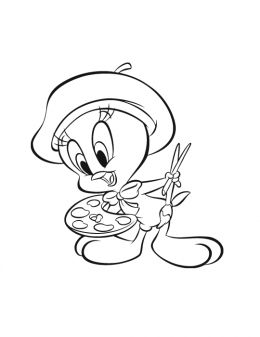 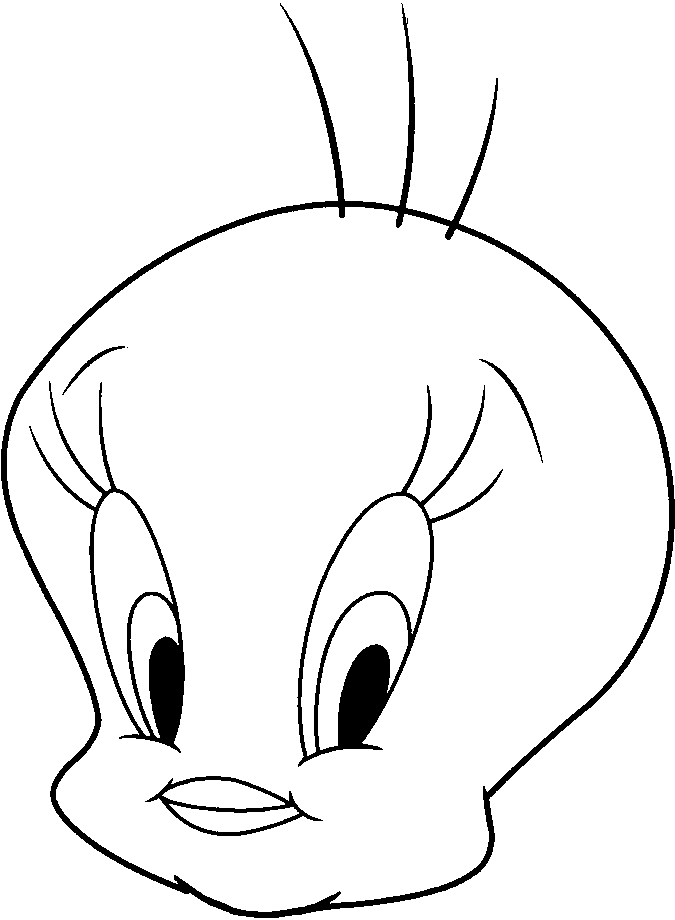 Help Tweety color the clocks.Βοηθήστε τον Τουίτι να χρωματίσει τα ρολόγια.Seven o’clock is red.                       6. Four o’clock is orange. Five o’clock is yellow.                      7. Two o’clock is green.Ten o’clock is pink.                         8. Nine o’clock is brown.Eight o’clock is blue.                      9. Six o’clock is yellow.Three o’clock is purple.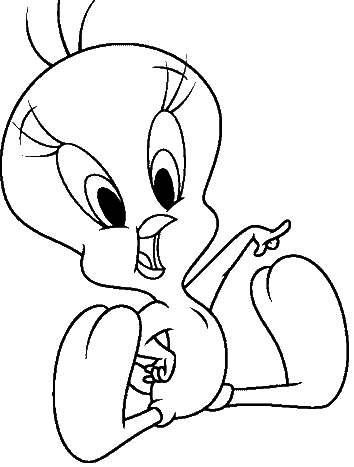 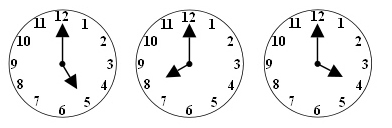 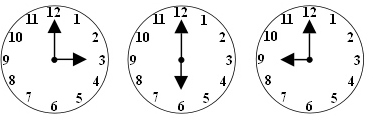 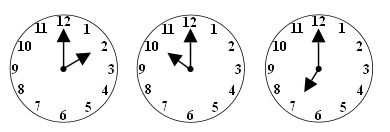 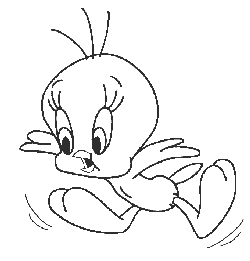 